Título do Projeto:Modelo de Relatório de Projeto Interno e Externo do IfesNome do pesquisador:CampusEmail: Telefone de contato:Área CNPq: Subárea CNPq: Objetivos Alcançados1.2.1 Na sua avaliação, o(s) objetivo(s) da pesquisa foram atingidos? Se sim, Descrever. Se não, justiticar.Resultados alcançados no período Informar todos os resultados técnico-científicos efetivamente alcançados na execução da pesquisa relacionando-os àqueles esperados. Ater-se apenas aos resultados que decorreram especificamente da pesquisa apoiada.3.1 Atividades realizadas no período Descrever as atividades realizadas em relação às atividades propostas.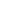 3.2 Houve captação de material permanente ou melhoria da infra-estrutura, ou seja, melhorias nas instalações  físicas da sua instituição, tais como, laboratórios, equipamentos, decorrentes de sua atividade? Descrever informando o valor?3.2.1 Descrição do material consumível e permanente do seu projeto, caso existir. 3.3 Houve inovação ou desenvolvimento de algum produto ou processo? Se sim, descrever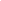 3.4 Houve alguma ação de internacionalização? Isto é, colaboração internacional no desenvolvimento do projeto de pesquisa*INDICADORES DE PRODUÇÃOCONCLUSÕES, PERSPECTIVAS E DIFICULDADES ENCONTRADAS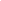 _____________________Nome do servidorSiape:Campus: Material de consumoMaterial de consumoMaterial de consumoMaterial de consumoDescriçãoValor unitário (R$)QuantidadeValor total (R$)PassagemPassagemPassagemPassagemTrechoValor unitário (R$)QuantidadeValor total (R$)Diária Diária Diária Diária Nacional/InternacionalValor unitário (R$)QuantidadeValor total (R$)Material PermanenteMaterial PermanenteMaterial PermanenteMaterial PermanenteDescriçãoValor unitário (R$)QuantidadeValor total (R$)BolsasBolsasBolsasBolsasmodalidadeValor unitário (R$)QuantidadeValor total (R$)4.1 Produção BibliográficaQuantidadeQuantidadeNacionalInternacionalArtigos publicados em periódicos (com jcr)Artigos publicados em periódicos (sem jcr)Publicação de livro com ISBNPublicação de capítulo de livro com ISBNResumos (simples ou expandidos) publicados em anais de congressosTrabalho completo publicados em anais de congressosOutra:4.2. Produção Técnica ou TecnológicaQuantidadeSoftware (computacional, multimídia ou outro) com registro/patenteProduto (piloto, projeto, protótipo ou outro) com registro/patenteProcesso (analítico, instrumental, pedagógico, processual, terapêutico ou outro) comregistro/patenteParticipação em Programa de Pós-graduação no Ifes.Colaboração internacional no desenvolvimento do projeto de pesquisa4.3. Orientação concluído QuantidadeTese de doutoradoDissertação de mestradoIniciação CientíficaTrabalho de conclusão de curso de graduaçãoOrientação de ação afirmativa